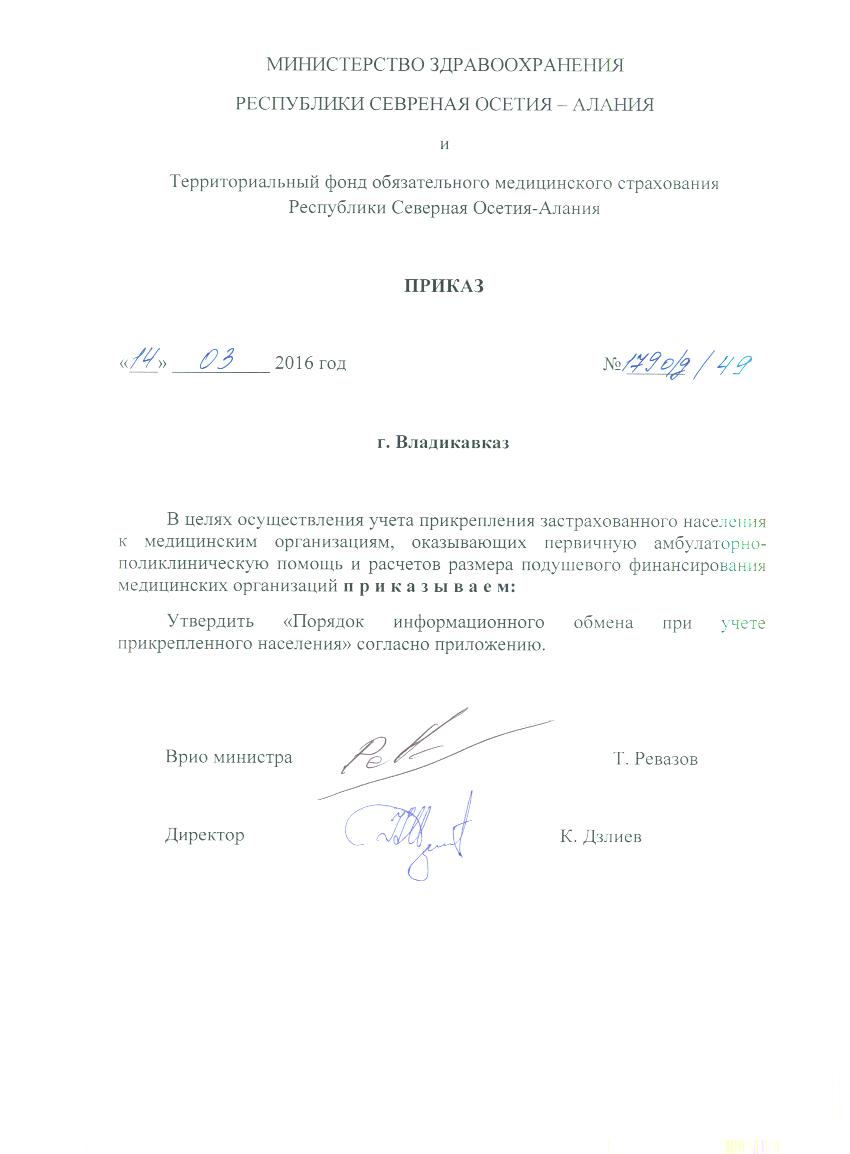  Приложение к приказу от «_14_» 03_2016г. № 179 о/д_/ 49__Порядок информационного обменапри учете прикрепленного населения.МО_Пр – Медицинская организация осуществляющая прикрепления.МО_Отк - Медицинская организация от которой открепляются.ТФ ОМС – Территориальный фонд обязательного медицинского страхования.СМО – Страховая медицинская организация.1.  Медицинская организация ведет учет прикрепленного населения по участково-территориальному принципу и в соответствии с поданными заявлениями о выборе медицинской организации. 2. При поступлении заявления от застрахованного лица МО_Пр проверяет факт прикрепления к  медицинской организации  и направляет в соответствующую МО запрос (на бумажном носителе) на открепление в порядке, установленном приказом Министерства здравоохранения РСО-Алания №1170 о/д.3. МО_Пр не реже одного раза в неделю формирует и передает файлы (Приложение 1) в МО_Отк раздельно по СМО.  Так же МО_Пр для впервые прекрепляемых  застрахованных и для застрахованных меняющих прикрепление к врачу в пределах одного МО (смена участка по заявлению, по смене места жительства, по возрасту) формирует файл для СМО о факте прикрепления. Копии всех файлов передаются МО в  соответствующую СМО.4. МО_Отк при получении файла от МО_Пр в течении 2 дней  проводит проверку обоснованности открепления (не чаще одного раза в год по выбору, смена места жительства и т.п.), подтверждает или отклоняет факт изменения прикрепления и  формирует ответный файл, который направляется в МО_Пр и в СМО.5. В случае возникновения конфликтной ситуации производится документальный разбор случая представителями СМО, МО_Пр и МО_Отк и при необходимости ТФОМС.6.  ТФОМС ежемесячно направляет в СМО согласованный  регистр  застрахованных  (Приложение 2).7.  СМО на основании данных о прикреплении полученных от МО информирует  ТФ ОМС  об изменениях в прикреплении (возвращает полученный в соответствии с пунктом 6 файл с заполненными полями). В случае отсутствия данных о прикреплении от МО_Пр – СМО осуществляет прикрепление застрахованного лица к МО по участково-территориальному принципу.8. СМО ежемесячно передает в МО полный согласованный файл прикрепленного населения (приложение 2) для формирования  и подписания акта численности застрахованных в целях расчета подушевого финансирования МО.  Приложение 1 к Порядку информационного обменапри учете прикрепленного населения.Формат файлаобмена между МО_Пр и МО_ОткИмя файла ns_GG_NN_XXXXXX_YYYYYY_ZZZZ_z.csv  посылает МО_Пр в МО_Откns_ GG_NN XXXXXX_YYYYYY_ZZZZ_a.csv  посылает МО_Отк в МО_Пр и в СМО.Т.е МО_Отк получает файл, проставляет в нем признак согласования изменения прикрепления не меняя формата и количества записей, меняет в имени «nsz» на «nsa» и отправляет в СМО и МО_Пр.где:XXXXXX – код МО_ПрYYYYYY – код МО_ОткZZZZ – код СМОGG – две последние цифры годаNN – номер недели.При подачи сведений непосредственно в СМО о впервые прикрепляемых и изменении прикрепления застрахованных лиц в пределах одного МО YYYYYY =000000Содержание файлаЕНП						С16  (в случае отсутсвия, номер временного свидетельства)ПРИЧИНА ПРИКРЕПЛЕНИЯ 	N1	(1 – выбор раз в год, 2 – при смене места жительства)ДАТА ЗАЯВЛЕНИЯ			DATAСНИЛС ВРАЧА				С(11)ПОДТВЕРЖДЕНИЕ		N1	(Заполняет МО_Отк, 1 – прикрепление согласовано, 0- отказ. Первоначально МО_Пр заполняет  - 0.)ПРИЧИНА ОТКАЗА 			N2	(Первоначально МО_Пр заполняет  - 0. МО_Отк заполняет в случае отказа на открепление: 1 – не найден, 2 – прикреплен по заявлению мене года назад, 3 – требуется документальное разбирательство с представит СМО и МО_Пр.)КОММЕНТАРИЙ			С(50)Формат файла по изменению прикрепления по стоматологии аналогичен файлу прикрепленного населения, имена файлов начинаются с «st».Приложение 2 к Порядку информационного обменапри учете прикрепленного населения.Формат файладля обмена информацией между ТФ ОМС и СМО, а так же СМО и МО при передаче полного регистра прикрепленного населения.Имя файла:Nas_XXXX_ZZZZZZ_YY_MM.dbfXXXX 		 КОД СМОZZZZZZ		КОД МОYY			две цифры годаMM			месяцДля ТФ ОМС ZZZZZZ = «000000»Формат файла:Имя поляТип (размер)СодержаниеUINN 20 Уникальный номер записиENPC 16Единый номер полисаPFR_RABC1Признак работающегоKOD_SMKC6Код СМОP_SERC20Серия полисаP_NUMC20Номер полисаP_DATEC20Дата выдачи полиса SNILSC20СНИЛС  застрахованногоFAMC40Фамилия застрахованногоIMC40Имя застрахованногоOTC40Отчество застрахованногоBIRTHDAYDДата рожденияSEXC1ПолREGIONC5Регион регистрацииA_RN_NAMEC60Район регистрацииA_NASC60Населенный пунктA_STREETC60УлицаA_DOMC10ДомA_KORPC10КорпусA_KVC10КвартираA_DATEDДата регистрацииDOC_SERC10Серия документа удостоверяющего личностьDOC_NUMC10Номер документа удостоверяющего личностьDOC_DATEDДата выдачи документа TF_LPUC6Код ЛПУ прикрепления (по данным ТФ ОМС) TF_LPU_DATEDДата прикрепления (по данным ТФ ОМС)TF_LPU_SSC11СНИЛС врача (по данным ТФ ОМС)TF_LPU_TYPEC1Тип прикрепления, (по данным ТФ ОМС). 0- по участково-территориальному; 1 – по заявлению. SMO_LPUC6Код ЛПУ прикрепления (заполняется  СМО) SMO_LPU_DATEDДата прикрепления (заполняется СМО)SMO_LPU_SSC11СНИЛС врача (заполняется СМО)SMO_LPU_TYPEC1Тип прикрепления, (заполняется СМО). 0- по участково-территориальному; 1 – по заявлению. TF_STOMATC6Код стоматологического МО (по данным ТФ ОМС)TF_STOMAT_DATEDДата прикрепления к стоматологии(по данным ТФ ОМС)SMO_STOMATC6Код стоматологического МО (заполняется СМО)SMO_STOMAT_DATEDДата прикрепления к стоматологии(заполняется СМО)